PERHAPS LOVEJohn Denver[C][Csus4][C][Csus4]Perhaps [C] love is like a [Am] resting placeA [Dm] shelter from the [G] stormIt ex-[C]ists to give you [Am] comfortIt is [Dm] there to keep you [G] warmAnd [C] in those times of [Am] troubleWhen [Dm] you are most a-[G]loneThe [Dm] memory of [G] love will bring you [C] home [G] ↓Perhaps [C] love is like a [Am] windowPer-[Dm]haps an open [G] doorIt in-[C]vites you to come [Am] closerIt [Dm] wants to show you [G] moreAnd [C] even if you [Am] lose yourselfAnd [Dm] don’t know what to [G] doThe [Dm] memory of [G] love will see you [C] through [Csus4][C]Oh [Em] love to some is [Am] like a cloudTo [F] some as [G] strong as [C] steelFor [Em] some a way of [Am] livingFor [F] some a [G] way to [C] feelAnd [Em] some say love is [Am] holding onAnd [Dm] some say [G] letting [C] goAnd [Em] some say love is [Am] everythingAnd [Dm] Some say they don’t [G] know [Gsus4][G] ↓Perhaps [C] love is like the [Am] oceanFull of [Dm] conflict, full of [G] changeLike a [C] fire when it’s [Am] cold outsideOr [Dm] thunder when it [G] rainsIf [C] I should live for-[Am]everAnd [F] all my dreams come [G] trueMy [F] memories of [G] love will be of [Am] you [Am7]My [F] memories of [G] love will be of [C] you [Csus4] [C] ↓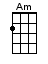 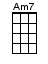 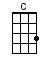 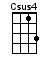 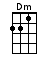 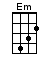 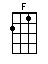 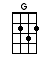 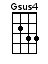 